https://staffspace.kingston.ac.uk/news/Pages/Successful-Erasmus+-funding.aspx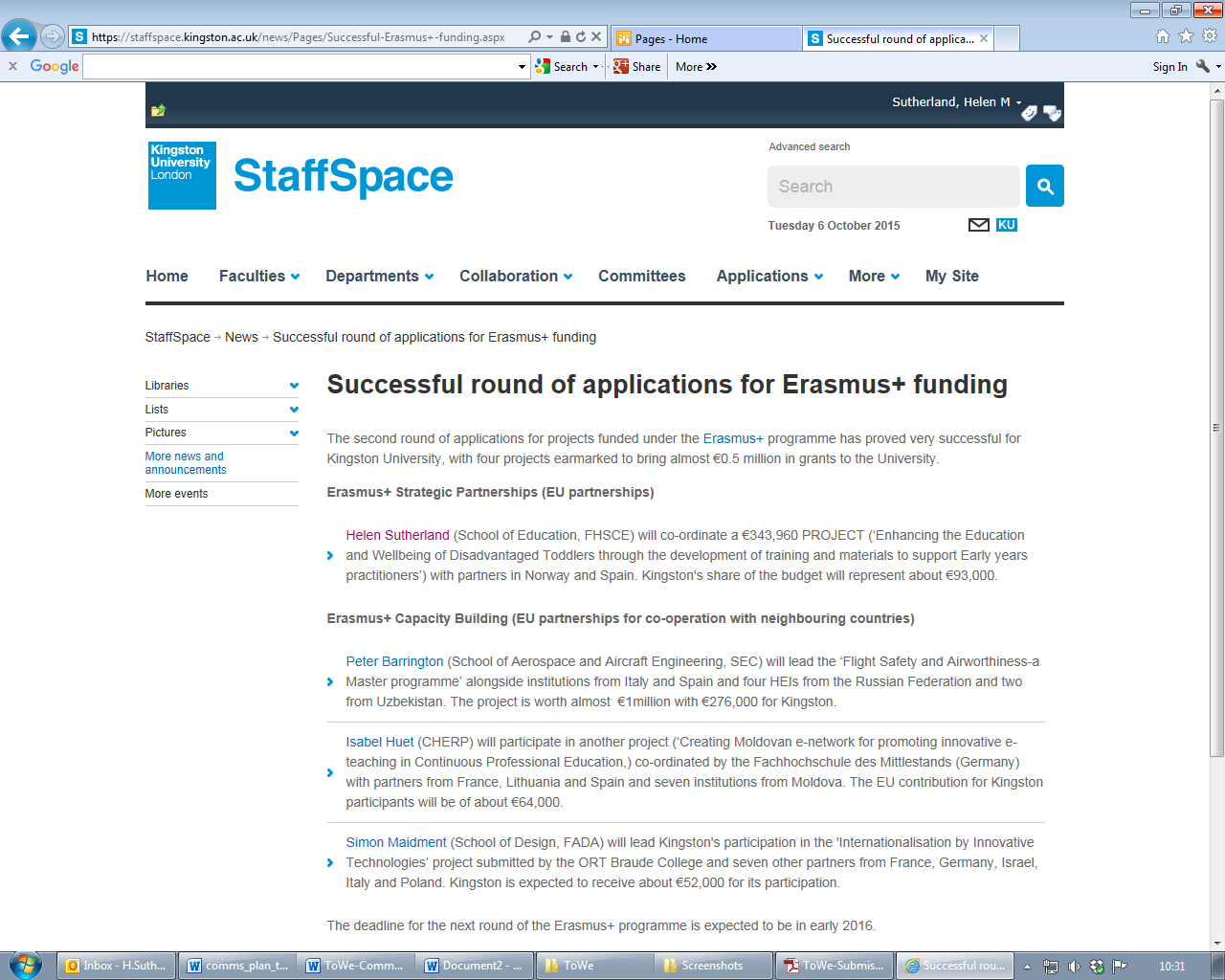 